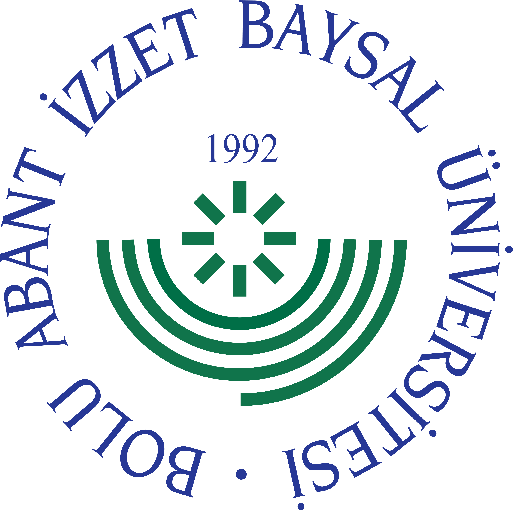 
     GÖREV YETKİ VE SORUMLULUK
FORMU     Bu formda açıklanan görev tanımını okudum. Görevimi burada belirtilen şekilde yerine getirmeyi kabul ediyorum.           ONAYLAYANDoküman NoGT - 006İlk Yayın TarihiBaskı NoRevizyon No/TarihBirimiRektörlükGörev UnvanıÖzel Kalem SekreteriBağlı Olduğu YöneticiRektörYerine Vekalet Edecek KişiGörevlendirilen PersonelGörev, Yetki ve SorumluluklarRektörün randevu ve görüşmelerini takip etmek,Rektör adına, dini ve milli bayramlar ve özel gün kutlamaları için tebrik kartlarının hazırlanmasında ve gönderilmesinde uygulanacak işlemleri için Rektörlük Özel Kalem ile koordineli çalışmak, Rektörlük Özel Kalem tarafından havalesi yapılan evraklar için gerekli işlemleri yapmak, Görevi ile ilgili süreçleri Üniversitemiz Kalite Politikası ve Kalite Yönetim Sistemi çerçevesinde, kalite hedefleri ve prosedürlerine uygun olarak yürütmek Bağlı bulunduğu yönetici veya üst yöneticilerin, görev alanı ile ilgili vereceği diğer işleri iş sağlığı ve güvenliği kurallarına uygun olarak yapmak, Rektörlük Özel Kalem Sekreteri, yukarıda yazılı olan bütün bu görevleri kanunlara ve yönetmeliklere uygun olarak yerine getirirken Özel Kalem Müdürüne karşı sorumludur.UnvanıTarihAdı SoyadıİmzaUnvanıTarihAdı Soyadıİmza